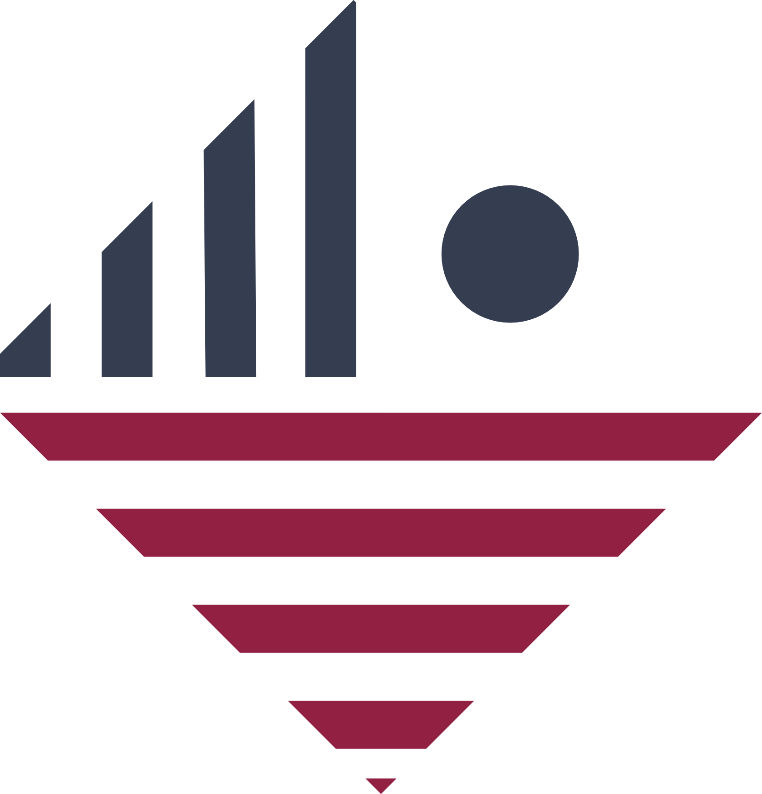 KİLİS7ARALIK ÜNİVERSİTESİSAĞLIK KÜLTÜR VE SPOR DAİRE BAŞKANLIĞI 2022 YILI FAALİYET RAPORUİÇİNDEKİLERÜST YÖNETİCİ SUNUŞU……………………………………………………GENEL BİLGİLER…………………………………………………………A- Misyon ve Vizyon……………………………………………………..B- Yetki, Görev ve Sorumluluklar………………………………………...C- İdareye İlişkin Bilgiler……………………………………………..…..1- Fiziksel Yapı………………………………………….……………2- Bilgi ve Teknolojik Kaynaklar …………………………………….3- İnsan Kaynakları ………………………………………..………….FAALİYETLERE İLİŞKİN BİLGİ VE DEĞERLENDİRMELER ………A- Mali Bilgiler …………………………………………………………..1- Bütçe Uygulama Sonuçları ………………………………………...B- Performans Bilgileri …………………………………………………..1- Faaliyet ve Proje Bilgileri ………………………………………BİRİM YÖNETİCİSİNİN SUNUŞUDaire başkanlığımız; Üniversitemizde hizmet verdiği kesimin bütünü için ilgi alanlarına göre ders dışı zamanlarının değerlendirilmesini sağlayan bir kuruluş, öğrencilerin sosyal, kültürel danışma ve rehberlik ile spor ihtiyaçlarını karşılayan bir hizmet birimi ve aynı zamanda eğitim-öğretimin desteklenmesi amacıyla bu alanda uygulama ve araştırmaların yapıldığı bir uygulama dairesidir.Bu doğrultuda Dairemiz, mevcut personeli ile çalışmalarınıza ve önerilerinize değer veren, sorunlarınız için çare üretmeye çalışan bir anlayışla hizmetlerini sürdürmektedir.Kamu İdarelerince Hazırlanacak Faaliyet Raporları Hakkında Yönetmeliğin 19’uncu maddesine dayanılarak hazırlanan bu rapor; Üniversitemiz öğrenci ve personeline yönelik hizmetlerin, daha verimli hale dönüştürülebilmesi için, gelecek yıllarda ulaşmak istenen amaçların ve yapılması düşünülen faaliyetlerin bir plan ve program çerçevesinde gerçekleştirilebilmesine yönelik çalışmalarıkapsar.Üniversitemiz personeline ve öğrencilerine yaptıkları başarılı çalışmaların yanında kültürel, sosyal ve sportif alanlarda da başarılar dileriz.Kadir ÖZDEMİRSağlık, Kültür ve Spor Dairesi BaşkanıGENEL BİLGİLERMİSYON VE VİZYONMisyon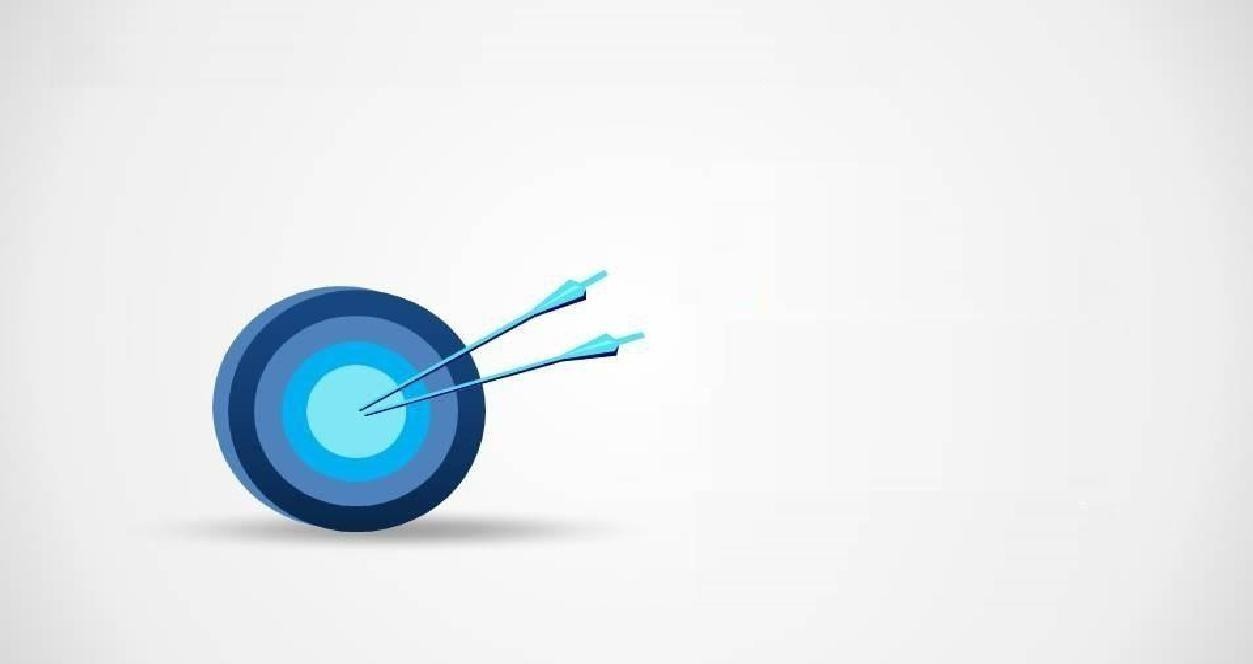 Vizyon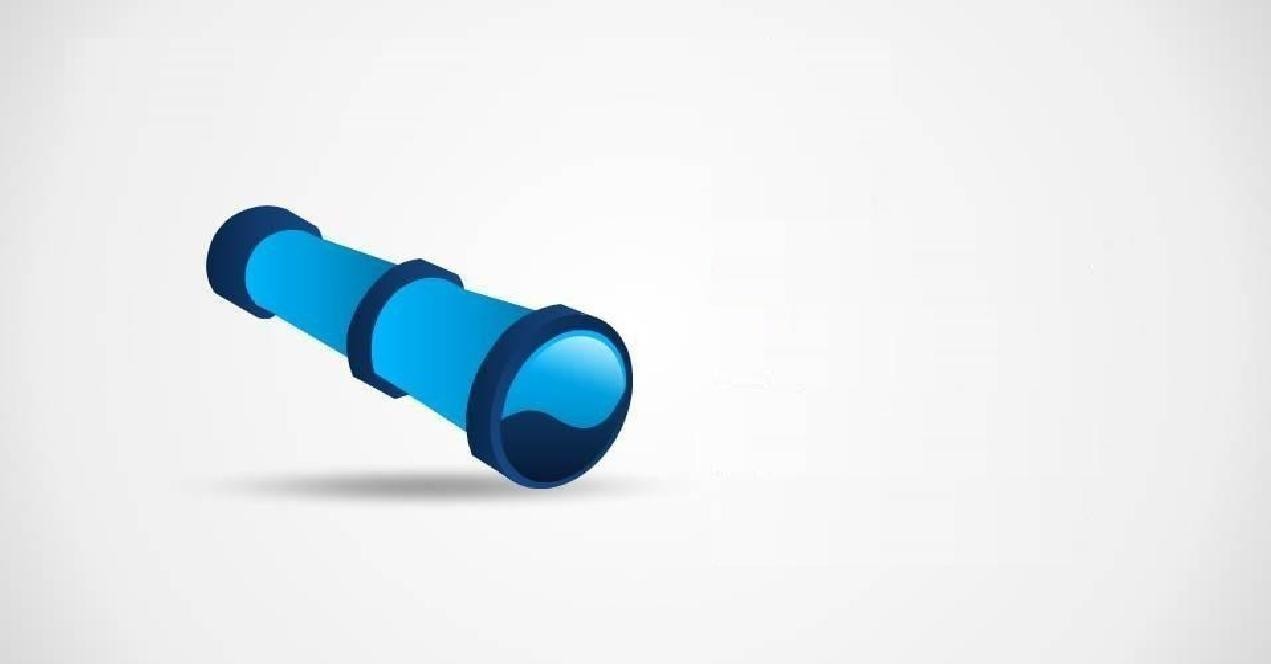 YETKİ, GÖREV VE SORUMLULUKLARAmacı2547 sayılı Yükseköğretim Kanunun 46. ve 47. maddeleri, 124 sayılı Yükseköğretim Üst Kuruluşları ile Yükseköğretim Kurumlarının İdari Teşkilatı hakkında Kanun Hükmünde Kararnamenin 32. maddesi ile Yükseköğretim Kurumları Mediko-Sosyal Sağlık, Kültür ve Spor İşleri Dairesi Uygulama Yönetmeliği hükümleri çerçevesinde; öğrencilerimizin beden ve ruh sağlıklarını korumak ve topluma yararlı bireyler haline getirmek amacıyla kültür, sanat ve spor alanlarında başarılı olmaları için gerekli alt yapıyı hazırlamak, sunulan hizmetlerle öğrencilerimizin, personelimizin ve hizmet alanlarımızın memnuniyetini en üst seviyeye çıkarmak, hizmet alanları açısından öğrenci/personel odaklı olmak, hizmetleri üstün fiziki ortam ve teknolojik donanımlarla sunmaktır.GörevleriGüzel sanatlar ve spor alanlarında çalışmalar ve gösteriler düzenlemek.Öğrencilere beslenme, barınma, çalışma, dinlenme ve boş zamanlarını değerlendirme, ulaşım ve iş bulma alanlarında yardımcı olacak hizmetlerde bulunmak.Psikolojik danışmanlık ve rehberlik hizmetleri yapmak, öğrencilerin kişisel ve ailevi sorunlarını çözümlemeye çalışmak.Hizmet alanına giren konularda araştırma ve uygulamalar yapmak veya yaptırmak ve gerekli gördüklerini yayınlamak.Hizmet veren meslek elemanlarının yetişme ve gelişmelerini sağlamak için hizmet içi eğitim programları düzenlemek.Bütün bu hizmetlerin görülmesi için gerekli olan öğrenci kantin ve lokantaları, okuma salonları ile öğrenci yurtları açmak, toplantı, sinema ve tiyatro salonları, spor salon ve sahaları, kamp yerleri sağlamak, bu ve benzeri diğer tesisleri kurmak, kiralamak, işletmekveya işlettirmek. Bu amaca yönelik olarak üniversitenin diğer birimleri ve üniversite dışındaki kuruluşlarla işbirliği içinde çalışmak, döner sermaye işletmeleri kurmak.Yürütülen İşlemlerSağlık Kültür Spor Daire Başkanlığınca yürütülen başlıca hizmetler şunlardır:Öğrencilerin ilgi alanlarına göre sanat, kültür ve sporla ilgili faaliyetlerin düzenlenmesi ve katılımlarının sağlanması,Sanat, kültür ve sporla ilgili faaliyetlerde bulunan kurumlarla işbirliği yaparak organizasyonun sağlanması,Öğrenciler ile personelin beslenme hizmetlerinin karşılanması,Öğrencilere yönelik geziler düzenlenmesi ve sosyal ihtiyaçlarının karşılanması işlemlerini yürütmek.MALİ YETKİLİLERİDAREYE İLİŞKİN BİLGİLER 1- Fiziksel Yapı (Sosyal Alanlar)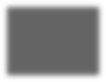 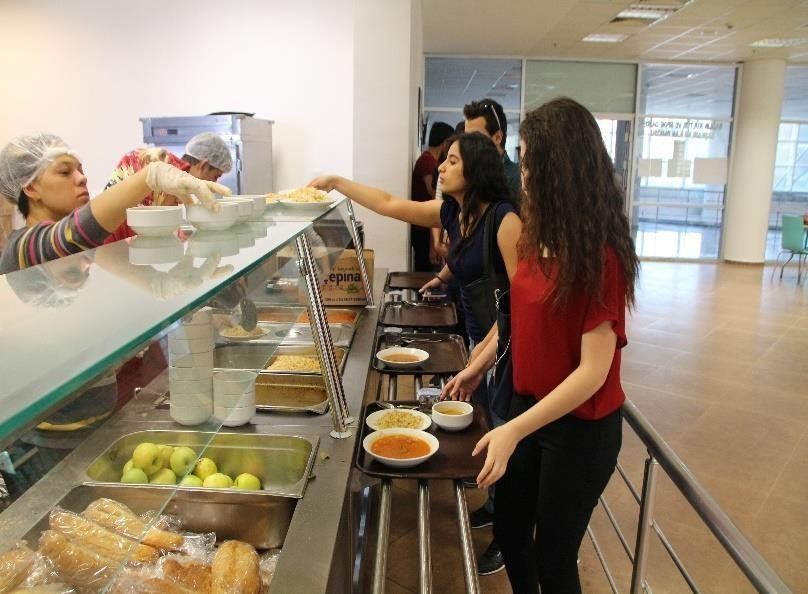 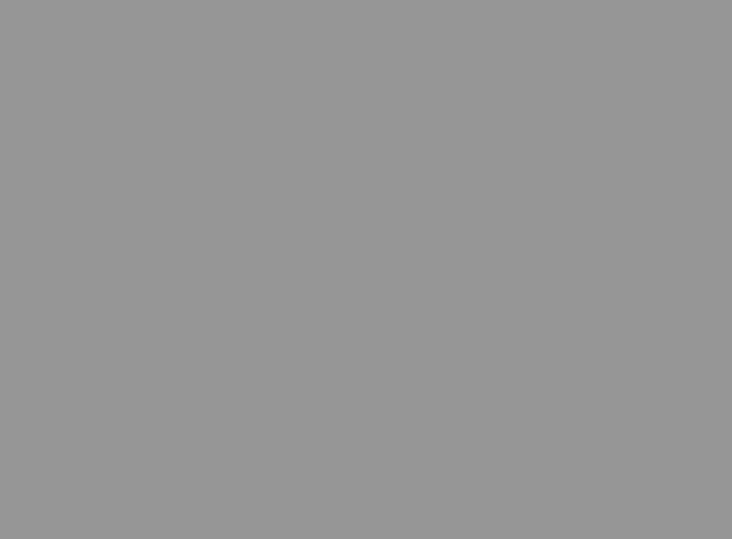 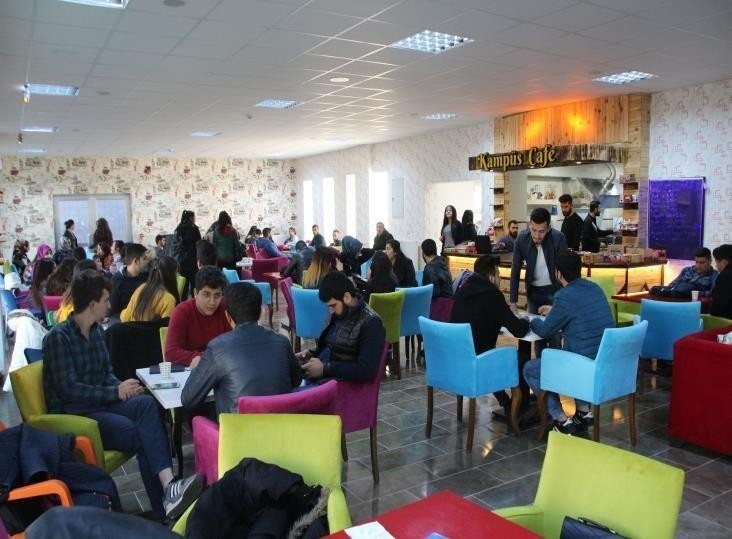 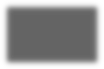 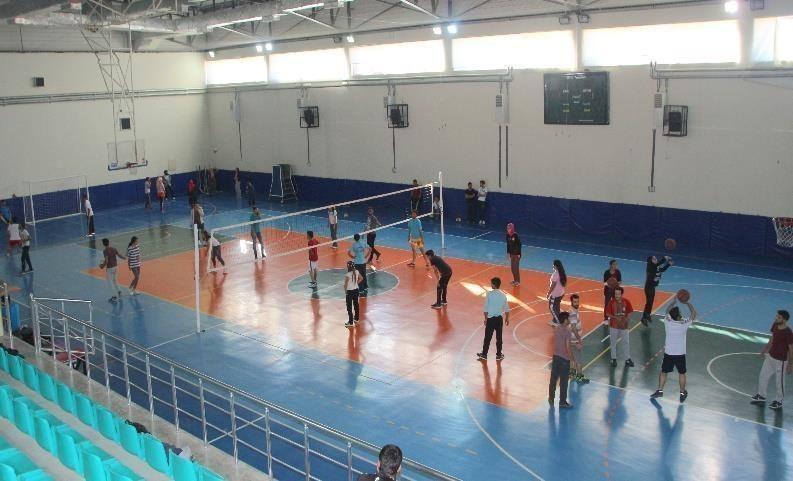 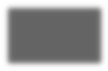 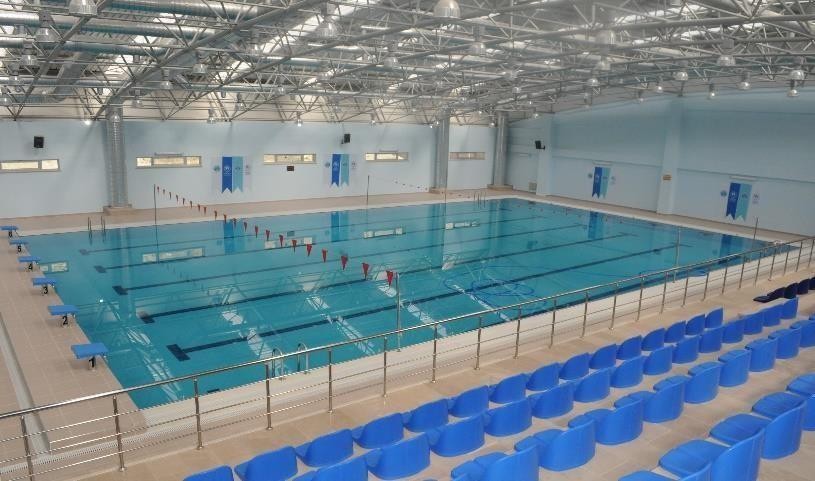 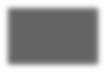 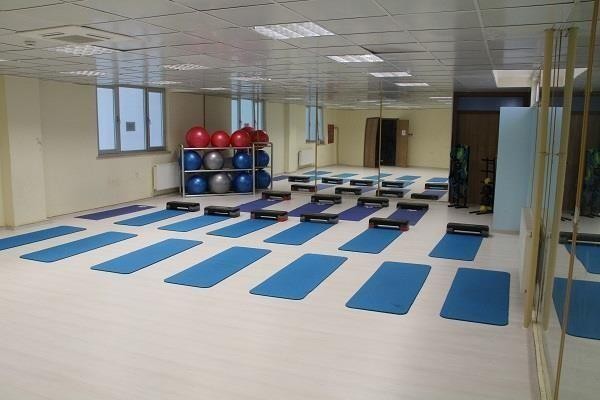 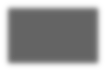 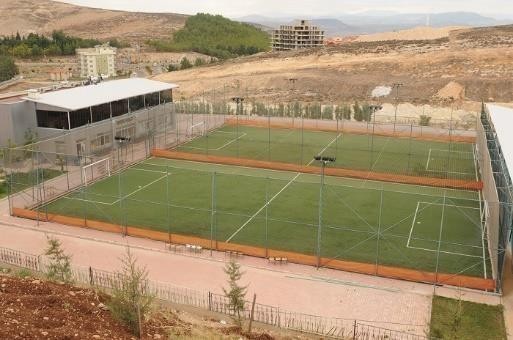 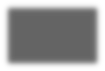 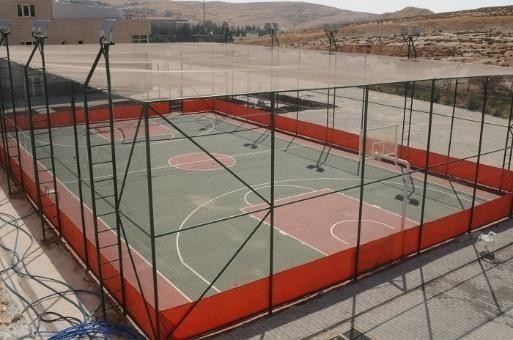 Spor TesisleriÖğrenci KulüpleriÖğrenci Kulüpleri Sayısı: 129 Adet Öğrenci Kulüpleri Alanı: 25 m²BİLGİ VE TEKNOLOJİK KAYNAKLARBilgisayarlarMasa Üstü Bilgisayar Sayısı: 16 Adet Taşınabilir Bilgisayar Sayısı: 5 Adet2.İNSAN KAYNAKLARIİdari Personelİdari Personelin Eğitim Durumuİdari Personelin Hizmet SüreleriMALİ BİLGİERBÜTÇE UYGULAMA SONUÇLARIPERFORMANS BİLGİERİFAALIYET VE PROJE BILGILERIÜniversitemiz Bünyesinde Açılmış Kültürel ve Sportif Kursların DağılımlarıPandemi nedeniyle 2020 Akademik yılında kurslar verilemememiştir.Üniversitemiz Bünyesinde Yapılan Tüm EtkinliklerEtkinler DağılımıEtkinler DağılımıMALİ GÖREVİADI SOYADIUNVANI / İDARİ GÖREVİHarcama YetkilisiKadir ÖZDEMİRDaire BaşkanıGerçekleştirme GörevlisiSemih ADIYAMANŞube MüdürüTaşınır Kontrol YetkilisiSemih ADIYAMANŞube MüdürüTaşınır Kayıt YetkilisiMehmet ÖZDEMİRTeknikerMutemetHıdır KALEMMemurSayısıKapasite (Kişi)Alanı (m²)KantinlerKantin7100-1501.105Misafirhane ve YurtlarMisafirhaneler1658.852YemekhanelerÖğrenci Yemekhanesi215001.328Personel Yemekhanesi3170350Karma (Öğrenci+Personel)Yemekhane190180Toplam142.14915.282Spor TesisiSayıAlan (m²)Yüzme Havuzu14.019Halı Sahalar (Açık ve Kapalı)21.162Basketbol-Voleybol Sahası31.088Tenis Kortu1761Toplam77030SIRA NOÜNİVERSİTEMİZ BÜNYESİNDE KURULMUŞ ÖĞRENCİ TOPLULUKLARITOPLULUK DANIŞMANI17 ARALIK EĞLENCE TOPLULUĞUDR. ÖĞR. ÜYESİ M. MİKAİL ÖZÇİLOĞLU27 ARALIK TİYATRO OYUNCULARI TOPLULUĞUDR. ÖĞR. ÜYESİ BİLAL GÖRENTAŞ37 ARALIK TOPLUM GÖNÜLLÜLERİ TOPLULUĞUDOÇ. DR. MUSTAFA DEDE47 GEN TOPLULUĞUDOÇ. DR. HATİCE AYSUN MERCİMEK5ACEMİ GÖNÜLLÜLER TOPLULUĞUDR. ÖĞR. ÜYESİ MERAL KUZGUN6AFRİKALI GÖNÜLLÜ ELÇİLER KULÜBÜ TOPLULUĞUARŞ. GÖR. BEKİR SITTIK KILIÇ7AHMET YESEVİ-EDEBİYAT TOPLULUĞUDR. ÖĞR. ÜYESİ MEHMET ALPTEKİN8AKADEMİK DÜŞÜNCE, EĞİTİM VE MEDENİYET TOPLULUĞUARŞ. GÖR. RAMAZAN ÇELEM9AKTİF GİRİŞİMÇİLER TOPLULUĞUARŞ. GÖR. EMRE ÇALIŞKAN10ALEGORİ SANAT TOPLULUĞUARŞ. GÖR. FATMA BETÜL TATLI11ANDELİP KÜLTÜR SANAT TOPLULUĞUARŞ. GÖR. BEKİR SIDDIK KILIÇ12ARAPÇA ETKİNLİKLER TOPLULUĞUARŞ. GÖR. SAİT SÖYLEMEZ13ARAPÇA İLETİŞİM TOPLULUĞUARŞ. GÖR. ABDULLAH KILINÇKAYA14ASIM'IN NESLİ TESFİR TOPLULUĞUARŞ. GÖR. AYŞENUR FİDAN15ATATÜRKÜ ANLAMA VE YAŞATMA TOPLULUĞUDR. ÖĞR. ÜYESİ ALİ GÜRSEL16ATRAKSİYON TOPLULUĞUARŞ. GÖR. ÖZGE ÇİÇEK ŞENTÜRK17BADMİNTON TOPLULUĞUARŞ. GÖR. ÖMER ÇALIŞKAN18BEŞİNCİ MEVSİM KÜLTÜR VE SANAT TOPLULUĞUARŞ. GÖR. SELVİ DEMİR19BİLGİSAYAR TOPLULUĞUÖĞR. GÖR. ADEM KORKMAZ20BİLİM TEKNİK TOPLULUĞUPROF. DR. KANİ ARICI21BİLİNÇLİ GENÇLER TOPLULUĞUARŞ. GÖR. MEHMET KOÇ22BİR ÇOCUK BİR DÜNYA TOPLULUĞUARŞ. GÖR. ZEYNEL AMAÇ23BİYOTEKNOLOJİ TOPLULUĞUDR. ÖĞR. ÜYESİ BEKİR BÜLENT ARPACI24BÜYÜK OSMANLI TOPLULUĞUÖĞR. GÖR. ABDURRAHMAN ŞENSÖZ25CANKURTARAN TOPLULUĞUARŞ. GÖR. TUĞBA GÖRGÜLÜ26CETERİS PARİBUS SANAT TOPLULUĞUARŞ. GÖR. ÖZCAN ÖZKAN27COĞRAFYA TOPLULUĞUDR. ÖĞR. ÜYESİ BİLAL GÖRENTAŞ28ÇEVRE TOPLULULUĞUARŞ. GÖR. SELİN YILDIZ GÖRENTAŞ29ÇINARALTI KÜLTÜR VE SANAT TARİH TOPLULUĞUÖĞR. GÖR. EZGİ LİF ONUR30DIŞ TİCARET TOPLULUĞUARŞ. GÖR. ÜMİT GEZİCİ31DİL VE EDEBİYAT TOPLULUĞUDR. ÖĞR. ÜYESİ ARMAĞAN ZÖHRE32DİONYSOS KÜLTÜR SANAT TOPLULUĞUDR. ÖĞR. ÜYESİ ALİ GÜRSEL33EDEBİYAT VE KÜLTÜR TOPLULUĞUÖĞR. GÖR. AHMET ÖZDEMİR34EĞİTİM GİRİŞİM GELİŞİM TOPLULUĞUDOÇ. DR. DEMET DEMİROĞLU35EĞLENCE İSTASYONU TOPLULUĞUDR. ÖĞR. ÜYESİ EYYÜB KARAKAN36EKOMOMİ TOPLULUĞUARŞ. GÖR. MURAT YILMAZ37EKSİ 7 TOPLULUĞUDR. ÖĞR. ÜYESİ AHMET SİMSAR38EL SANATLARI TOPLULUĞUÖĞR. GÖR. YASEMİN POLAT39ELEKTRİK VE ENERJİ TOPLULUĞUÖĞR. GÖR. AYŞE İNCESU40ELEKTRONİK VE HABERLEŞME TOPLULUĞUARŞ. GÖR. CEMANUR AYDINALP41ENDERUN EĞİTİM VE KÜLTÜR TOPLULUĞUDR. ÖĞR. ÜYESİ SELAHATTİN ÇELİK42FELSEFE TOPLULUĞUARŞ. GÖR. ONUR VAROLUN43FEN TEKNOLOJİ MATEMATİK MÜHENDİSLİK EĞİTİMİ TOPLULUĞUARŞ. GÖR. CEMANUR AYDINALP44FOTOĞRAFÇILIK TOPLULUĞUÖĞR. GÖR. FUNDA GÜL BİLGEN45FOTOĞRAFÇILIK VE KISA FİLM TOPLULUĞUÖĞR. GÖR. M. HÜSEYİN ALPAYDIN46GENÇ ADIMLAR TOPLULUĞUDR. ÖĞR. ÜYESİ EBRU KÜLEKÇİ AKYAVUZ47GENÇ EĞİTİMCİLER TOPLULUĞUARŞ. GÖR. MEHMET ŞENTÜRK48GENÇ GİRİŞİMCİLER VE PROJE TOPLULUĞUARŞ. GÖR. ABDUSSAMED ÖZBEK49GENÇ GÖNÜLLÜLER TOPLULUĞUARŞ. GÖR. NİLÜFER SENA ÇALIK50GENÇ KIZILAY TOPLULUĞUDR. ÖĞR. ÜYESİ SEVGİ GEZİCİ51GENÇ SİYASETÇİLER TOPLULUĞUARŞ. GÖR. İBRAHİM HALİL CEYLAN52GENÇ TEMA TOPLULUĞUDR. ÖĞR. ÜYESİ ÖMER FARUK İNCİLİ53GENÇ YAKLAŞIM TOPLULUĞUARŞ. GÖR. ABDULLAH BAYINDIR54GENÇ YEŞİLAY TOPLULUĞUARŞ. GÖR. MERVE AKIŞ55GENETİK VE BİYOMÜHENDİSLİK TOPLULUĞUDR. ÖĞR. ÜYESİ SEVGİ GEZİCİ56GEZİ VE ORGANİZASYON TOPLULUĞUÖĞR. GÖR. DENİZ CENGİZ57GIDA TOPLULUĞUDR. ÖĞR. ÜYESİ MEHMET KÖTEN58GİRİŞİMCİ GENÇLİK TOPLULUĞUARŞ. GÖR. ALİ KESTANE59GÖNÜLLERİN KARDEŞLİĞİ TOPLULUĞU60HALK OYUNLARI TOPLULUĞUDR. ÖĞR. ÜYESİ ALİ KEMAL TAŞKIN61HAVA ARAÇLARI VE ROBOT TOPLULUĞUARŞ. GÖR. NECATİ AKSOY62HAVACILIK VE DOĞA SPORLARI TOPLULUĞUÖĞR. GÖR. AHMET YILGIN63HAVATIR TOPLULUĞUARŞ. GÖR. ABDULBAKİ DURMAZ64HUKUK VE ADALET TOPLULUĞUÖĞR. GÖR. AHMED SAİD BER65İHH ARAMA KURTARMA TOPLULUĞUARŞ. GÖR. RAMAZAN ÇOBAN66İKTİSAT VE İŞLETME BİLİMİ TOPLULUĞUARŞ. GÖR. NAZLI ERSOY67İLAHİYATÇI GENÇLİK PLATFORMU TOPLULUĞUARŞ. GÖR. RECEP BAHADIR HAYDAROĞLU68İLİM, KÜLTÜR VE MEDENİYET TOPLULUĞUDR. ÖĞR. ÜYESİ YUSUF AĞKUŞ69İNGİLİZCE İLETİŞİM TOPLULUĞUÖĞR. GÖR. ABDİL CELAL YAŞAMALI70İNSAN HAKLARI KULÜBÜ TOPLULUĞUARŞ. GÖR. SERCAN ÇAMLI71İNSANİ KAMİL TOPLULUĞUARŞ. GÖR. SEMİH BEKÇİ72İNŞAAT MÜHENDİSLİĞİ KULÜBÜ TOPLULUĞUARŞ. GÖR. BURCU ERCAN73İNŞAAT TOPLULUĞUDR. ÖĞR. ÜYESİ YUNUS ÖZTÜRK74İŞ SAĞLIĞI VE GÜVENLİĞİ TOPLULUĞUÖĞR. GÖR. NURGÜL YÜCEL75K7AÜ LÖSEMİLİ ÇOCUKLAR TOPLULUĞUARŞ. GÖR. İBRAHİM HALİL CEYLAN76KAMPÜS EĞLENCE TOPLULUĞUÖĞR. GÖR. ÜMİT DENİZ AKYAVUZ77KARDEŞİĞE ÇAĞRI TOPLULUĞUÖĞR. GÖR. HÜSEYİN AKAR78KARİYER TOPLULUĞUARŞ. GÖR. ORHAN BALIKÇI79KİLİS GENÇ FENERBAHÇELİLER ÖĞRENCİ TOPLULUĞUDR. ÖĞR. ÜYESİ FARUK GÜVEN80KİMYA TOPLULUĞUPROF. DR. HALİM AVCI81KİTAP BEŞİĞİ ÖĞRENCİ TOPLULUĞUÖĞR. GÖR. YASEMİN CENGİZ ÇAMLI82KİYÜ HAYVAN SEVERLER TOPLULUĞUÖĞR. GÖR. GAMZE ÖZEL83KÜLTÜR GEZGİNLERİ TOPLULUĞUARŞ. GÖR. AYŞENUR FİDAN84LİSANSÜSTÜ EĞİTİM TOPLULUĞUDOÇ. DR. SERHAT KUZUCU85MAKİNE VE METAL TOPLULUĞUÖĞR. GÖR. ÇAĞDAŞ FİLİZ86MATEMATİK TOPLULUĞUARŞ. GÖR. ÖMER FIRAT87MAVİ DÜŞLER EDEBİYAT VE ŞİİR TOPLULUĞUARŞ. GÖR. DURMUŞ BURAK88MODERN DANS TOPLULUĞUARŞ. GÖR. MEHMET KOÇ89MUALLİMİN KÜLTÜR SANAT TOPLULUĞUDOÇ. DR. FATİH BEKTAŞ90MÜZİK TOPLULUĞUÖĞR. GÖR. ALİ GÜNDEŞLİ91NÜVE VE SİNEMA TOPLULUĞUARŞ. GÖR. HAMİDULLAH GENÇ92OMBUDSMAN TOPLULUĞUARŞ. GÖR. BERNA GÜNDÜZ93OPTİSYENLİK VE GÖZ SAĞLIĞI TOPLULUĞUDR. ÖĞR. ÜYESİ DENİZ KADİR TAKCI94OTEL, LOKANTA VE İKRAM HİZMETLERİ AŞÇILIK TOPLULUĞUDR. ÖĞR. ÜYESİ MELDA AKBABA95ÖĞRENCİ YARDIMLAŞMA VE DAYANIŞMA TOPLULUĞUDR. ÖĞR. ÜYESİ MUAZZEZ HARUNOĞULLARI96PEÇİÇ TOPLULUĞUÖĞR. GÖR. ÖMER FARUK İNCİLİ97RENGARENK TOPLULUĞUÖĞR. GÖR. ZEYNEP POLAT98SAĞLIK TOPLULUĞUÖĞR. GÖR. ŞENAY ŞEKEROĞLU99SAĞLIKLI YAŞAM TOPLULUĞUÖĞR. GÖR. MELEK ÖZTÜRK100SAĞLIKLI YAŞLANMA TOPLULUĞUÖĞR. GÖR. MELEK ÖZTÜRK2022 Yılı Faaliyet RaporuKİLİS 7	ÜNİVER101SOSYAL BİLİMLER MESLEK YÜKSEKOKULU TOPLULUĞUÖĞR. GÖR. ALİ EMİN İSLAMOĞLU102SOSYAL YAŞAMI DESTEKLEME TOPLULUĞUARŞ. GÖR. M. MÜCAHİD DALKILIÇ103SOSYOLOJİ TOPLULUĞUDR. ÖĞR. ÜYESİ MEHMET FATİH GÜLOĞLU104SPORTİF HAVACILIK TOPLULUĞUDR. ÖĞR. ÜYESİ FARUK GÜVEN105SUFFE EĞİTİM, YARDIMLAŞMA VE DOSTLUK TOPLULUĞUARŞ. GÖR. AHMET KURAY106ŞAH KANADI SANTRANÇ TOPLULUĞUARŞ. GÖR. SADIK DURAN107TARIM TOPLULUĞUDR. ÖĞR. ÜYESİ TOLGA GÜRKAN108TARİH TOPLULUĞUARŞ. GÖR. HASAN YENİDOĞAN109TEKSTİL TOPLULUĞUÖĞR. GÖR. FATİME EROL110TOPLUM UĞRUNA RUHUNU ADAMIŞ NEFERLER TOPLULUĞUDR. ÖĞR. ÜYESİ MEHMET VAHİT EREN111TOPLUM VE İLETİŞİM TOPLULUĞUDR. ÖĞR. ÜYESİ MEHMET FATİH GÜLOĞLU112TUT ELİMDEN TOPLULUĞUDR. ÖĞR. ÜYESİ MUSTAFA KINAĞ113TÜRK DÜNYASI ARAŞTIRMA TOPLULUĞUDR. ÖĞR. ÜYESİ ABDULLAH BAYINDIR114TÜRK KIZILAYI TOPLULUĞUÖĞR. GÖR. UĞUR DOĞAN115TÜRK KÜLTÜR TOPLULUĞUARŞ. GÖR. CİHAN ŞİMŞEK116TÜRKİYE SURİYE KARDEŞLİK TOPLULUĞUARŞ. GÖR. MURAT YILMAZ, (İlahiyat Fak.)117ULTRASLAN UNİ TARAFTAR TOPLULUĞUARŞ. GÖR. M. YUSUF HASIRCI118ULUSLARARASI ÖĞRENCİ TOPLULUĞUDR. ÖĞR. ÜYESİ İBRAHİM EFE119ULUSLARARASI TİCARET VE LOJİSTİK TOPLULUĞUARŞ. GÖR. ÜMİT GEZİCİ120ÜNİAK TOPLULUĞUÖĞR. GÖR. ALİ GÜNGÖR121ÜNİVERSİTELİ BEŞİKTAŞLILAR TOPLULUĞUARŞ. GÖR. RAMAZAN ÇELEM122YAPI TOPLULUĞUARŞ. GÖR. HACER ÇOLAK123YAŞAM BOYU SPOR TOPLULUĞUDOÇ. DR. ÖNDER KARAKOÇ124YEDİ SPOR TOPLULUĞUARŞ. GÖR. CUMALİ KAYNAR125YENİ BİR DÜNYA TOPLULUĞUARŞ. GÖR. İLBEY CEMAL NURİ ÖZDEMİRCİ126YENİ NESİL EĞİTİMCİLER TOPLULUĞUDR. ÖĞR. ÜYESİ MEHMET AKİF KARAMAN127YENİLER KULÜBÜ TOPLULUĞUÖĞR. GÖR. NEDİM ÖZ128ZEKA OYUNLARI VE KODLAMA TOPLULUĞUDR. ÖĞR. ÜYESİ MEHMET AKİF KARAMAN129ZİNDE GENÇLİK TOPLULUĞUARŞ. GÖR. METİN CİVEKCinsiİdari Amaçlı (Adet)Eğitim Amaçlı (Adet)Araştırma Amaçlı (Adet)Projeksiyon---Slayt makinesi---Baskı makinesi---Fotokopi makinesi6--Faks---Fotoğraf makinesi---Kameralar-1-Televizyonlar---Tarayıcılar---Müzik Setleri---Mikrofon2--TOPLAM81-İdari Personel (Kadroların Doluluk Oranına Göre)İdari Personel (Kadroların Doluluk Oranına Göre)İdari Personel (Kadroların Doluluk Oranına Göre)İdari Personel (Kadroların Doluluk Oranına Göre)DoluBoşToplamGenel İdari Hizmetler15-15Sağlık Hizmetleri Sınıfı---Teknik Hizmetleri Sınıfı---Eğitim ve Öğretim Hizmetleri sınıfı---Avukatlık Hizmetleri Sınıfı.---Din Hizmetleri Sınıfı---Yardımcı Hizmetli---Toplam15-15İdari Personelin Eğitim Durumuİdari Personelin Eğitim Durumuİdari Personelin Eğitim Durumuİdari Personelin Eğitim Durumuİdari Personelin Eğitim Durumuİdari Personelin Eğitim DurumuİlköğretimLiseÖn LisansLisansY.L. ve Dokt.Kişi Sayısı-31120Yüzde-% 12% 8% 80%İdari Personelin Hizmet Süresiİdari Personelin Hizmet Süresiİdari Personelin Hizmet Süresiİdari Personelin Hizmet Süresiİdari Personelin Hizmet Süresiİdari Personelin Hizmet Süresiİdari Personelin Hizmet Süresi1 – 3 Yıl4 – 6 Yıl7 – 10 Yıl11 – 15 Yıl16 – 20 Yıl21 - ÜzeriKişi Sayısı213117Yüzde% 14% 7% 14% 7% 7% 512022 Yılı Kısmi Zamanlı Öğrenci Sayıları2022 Yılı Kısmi Zamanlı Öğrenci SayılarıAYLARÇALIŞAN ÖĞRENCİ SAYISIOCAK89ŞUBAT91MART169NİSAN165MAYISHAZİRANTEMMUZAĞUSTOSEYLÜL1EKİM1KASIM2ARALIK2TOPLAM5202020 YILI HAZİNE YARDIMI2020 YILI HAZİNE YARDIMI2020 YILI HAZİNE YARDIMI2020 YILI HAZİNE YARDIMI2020 YILI HAZİNE YARDIMI2020 YILI HAZİNE YARDIMIHAZİNE YARDIMIBütçe ÖdeneğiSerbest Ödenek (b)Gerçekleşme Durumu% (a*100)/bKesin Harcama(a)Kalan Ödenek01-Personel Giderleri944.000,000%100944.000,00-02- Sos.Güv. Kur.D. Prim. Giderleri33.0000%10033.000-03- Mal ve HizmetAlım Giderleri939.000,000%100939.000,00-04-Kısmi Zamanlı Giderleri527.000,000%47527.000,00-Toplam2.443.000,00TL2.443.000,00 TL-KültürelKurslarKatılımcı SayısıSportif KurslarKatılımcı SayısıNey-Voleybol-Karakalem-Tekvando-Ebru-Pilates-AhşapYakma-Cimnastik-El Sanatları-Zumba-Model Uçak-Basketbolİşaret Dili-Hentbol-Tiyatro-Dart-Kısa Film-Yüzme-Osmanlıca-Masa Tenisi-Toplam-Toplam-EtkinliklerSayıKonferans14Panel4Tiyatro-Konser-Sergi-Şiir Dinletisi-Turnuva-Tören1Seminer13Gezi-Söyleşi15Gösteri-Diğer65Toplam112Rektörlük, SKS veKurum İçi EtkinliklerÖğrenci Topluluklarının EtkinlikleriKurum Dışı Etkinlikler32755